Publicado en México el 20/12/2017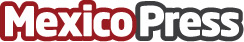 Videojuego MADE IN MEXICO se vuelve viralEsta estrategia de mercadotecnia es ampliamente usada en el mundo de los snacks, como frituras y bollería industrial, pero totalmente inédita en el mundo de la comida saludableDatos de contacto:Sebastián ArredondoDIRECTOR MERCADOTECNIA6251027665Nota de prensa publicada en: https://www.mexicopress.com.mx/videojuego-made-in-mexico-se-vuelve-viral Categorías: Nutrición Juegos Infantil Consumo Ocio para niños Gaming http://www.mexicopress.com.mx